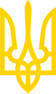 КАБІНЕТ МІНІСТРІВ УКРАЇНИРОЗПОРЯДЖЕННЯвід 15 січня 2020 р. N 23-рКиївПро затвердження переліку опорних закладів охорони здоров'я у госпітальних округах на період до 2023 рокуІз змінами і доповненнями, внесеними
 розпорядженнями Кабінету Міністрів України
 від 17 травня 2021 року N 453-р,
від 7 вересня 2022 року N 789-рЗатвердити перелік опорних закладів охорони здоров'я у госпітальних округах на період до 2023 року, що додається.Інд. 73ЗАТВЕРДЖЕНО
розпорядженням Кабінету Міністрів України
від 15 січня 2020 р. N 23
(в редакції розпорядження Кабінету Міністрів України
від 7 вересня 2022 р. N 789-р)ПЕРЕЛІК
опорних закладів охорони здоров'я у госпітальних округах на період до 2023 року(перелік із змінами, внесеними згідно з розпорядженням
 Кабінету Міністрів України від 17.05.2021 р. N 453-р,
у редакції розпорядження Кабінету
 Міністрів України від 07.09.2022 р. N 789-р)____________Прем'єр-міністр УкраїниО. ГОНЧАРУККод згідно з ЄДРПОУНайменування закладів охорони здоров'яВінницька область01982494Комунальне некомерційне підприємство "Бершадська окружна лікарня інтенсивного лікування Бершадської міської ради"01982749Комунальне некомерційне підприємство "Вінницька міська клінічна лікарня швидкої медичної допомоги"36205651Комунальне некомерційне підприємство "Гайсинська центральна районна лікарня Гайсинської міської ради"01982525Комунальне некомерційне підприємство "Жмеринська центральна районна лікарня" Жмеринської міської ради01982554Комунальне підприємство "Калинівська центральна районна лікарня" Калинівської міської ради01982591Комунальне некомерційне підприємство "Могилів-Подільська окружна лікарня інтенсивного лікування" Могилів-Подільської міської ради35814729Комунальне підприємство "Козятинська центральна районна лікарня" Козятинської міської ради01982672Комунальне некомерційне підприємство "Тульчинська центральна районна лікарня" Тульчинської міської ради01982695Комунальне некомерційне підприємство "Хмільницька центральна лікарня" Хмільницької міської ради01982726Комунальне некомерційне підприємство "Ямпільська територіальна лікарня" Ямпільської міської радиВолинська область01983163Комунальне підприємство "Волинська обласна клінічна лікарня" Волинської обласної ради01983051Комунальне некомерційне підприємство "Камінь-Каширська центральна районна лікарня" Камінь-Каширської міської ради Волинської області01982985Комунальне підприємство "Медичне об'єднання Луцької міської територіальної громади"01982940Комунальне некомерційне підприємство "Ковельське міськрайонне територіальне медичне об'єднання" Ковельської міської ради Волинської області37271416Комунальне некомерційне підприємство "Любомльське територіальне медичне об'єднання" Любомльської міської ради01983016Комунальне некомерційне підприємство "Нововолинська центральна міська лікарня"01982991Комунальне некомерційне підприємство "Ратнівська центральна районна лікарня" Ратнівської селищної радиДніпропетровська область01985860Комунальне некомерційне підприємство Кам'янської міської ради "Міська лікарня N 9"01985854Комунальне некомерційне підприємство Кам'янської міської ради "Міська лікарня швидкої медичної допомоги"01984636Комунальне некомерційне підприємство "Клінічна лікарня швидкої медичної допомоги" Дніпровської міської ради01985995Комунальне некомерційне підприємство "Криворізька міська лікарня N 7" Криворізької міської ради01986351Комунальне некомерційне підприємство "Криворізька міська лікарня N 17" Криворізької міської ради01984613Комунальне некомерційне підприємство "Міська клінічна лікарня N 9" Дніпровської міської ради01986397Комунальне підприємство "Криворізька міська клінічна лікарня N 2" Криворізької міської ради01987327Комунальне підприємство "Марганецька центральна міська лікарня" Марганецької міської ради"25539007Комунальне підприємство "Нікопольська міська лікарня N 4" Нікопольської міської ради26137707Комунальне підприємство "Новомосковська центральна регіональна лікарня інтенсивного лікування"01987416Комунальне некомерційне підприємство "Першотравенська міська лікарня" Першотравенської міської ради01987563Комунальне підприємство "Центральна міська лікарня Покровської міської ради Дніпропетровської області"01985423Комунальне підприємство "Дніпропетровська обласна клінічна лікарня ім. І. І. Мечникова" Дніпропетровської обласної ради"01280527Комунальне некомерційне підприємство "Міська клінічна лікарня N 4" Дніпровської міської ради01984174Комунальне некомерційне підприємство "Павлоградська лікарня інтенсивного лікування" Павлоградської міської радиДонецька область01990756Комунальне некомерційне підприємство "Багатопрофільна лікарня інтенсивного лікування Костянтинівської міської ради"01990217Комунальне некомерційне підприємство "Багатопрофільна лікарня інтенсивного лікування м. Бахмут"01989763Комунальне некомерційне підприємство "Волноваська центральна районна лікарня"39017488Комунальне некомерційне підприємство "Добропільська лікарня інтенсивного лікування"01990683Комунальне некомерційне підприємство Маріупольської міської ради "Маріупольська міська лікарня N 1"01990654Комунальне некомерційне підприємство Маріупольської міської ради "Маріупольська міська лікарня N 4 ім. І. К. Мацука"01990810Комунальне некомерційне підприємство "Міська лікарня N 3" Краматорської міської ради03098229Комунальне некомерційне підприємство "Обласна лікарня інтенсивного лікування м. Маріуполь"01990884Комунальне некомерційне підприємство "Покровська клінічна лікарня інтенсивного лікування" Покровської міської ради Донецької області01991116Комунальне некомерційне підприємство "Селидівська центральна міська лікарня Селидівської міської ради"01991197Комунальне некомерційне підприємство Слов'янської міської ради "Міська клінічна лікарня м. Слов'янська"Житомирська область01992015Комунальне некомерційне підприємство "Бердичівська міська лікарня" Бердичівської міської ради01992050Комунальне некомерційне підприємство "Коростенська центральна міська лікарня Коростенської міської ради"01991820Комунальне некомерційне підприємство "Новоград-Волинське міськрайонне територіальне медичне об'єднання"42435766Комунальне некомерційне підприємство "Овруцька міська лікарня" Овруцької міської ради Житомирської області01991671Комунальне некомерційне підприємство "Житомирська багатопрофільна опорна лікарня" Новогуйвінської селищної ради01991731Комунальне некомерційне підприємство "Коростишівська центральна районна лікарня ім. Д. І. Потєхіна" Коростишівської міської ради42788614Комунальне підприємство "Лікарня N 1" Житомирської міської ради42789136Комунальне підприємство "Лікарня N 2 ім. В. П. Павлусенка" Житомирської міської ради01991783Комунальне некомерційне підприємство "Малинська міська лікарня" Малинської міської ради01991872Комунальне некомерційне підприємство "Олевська центральна лікарня" Олевської міської ради Житомирської областіЗакарпатська область01992430Комунальне некомерційне підприємство "Берегівська лікарня імені Бертолона Ліннера Берегівської міської ради"01992506Комунальне некомерційне підприємство "Виноградівська районна лікарня" Виноградівської міської ради Закарпатської області01992529Комунальне некомерційне підприємство "Воловецька центральна лікарня Воловецької селищної ради"01992831Комунальне некомерційне підприємство "Мукачівська центральна районна лікарня"01992624Комунальне некомерційне підприємство "Рахівська районна лікарня" Рахівської міської ради Закарпатської області01992682Комунальне некомерційне підприємство "Тячівська районна лікарня" Тячівської міської ради Закарпатської області43221703Комунальне некомерційне підприємство "Хустська центральна лікарня імені Віцинського Остапа Петровича" Хустської міської ради01992819Комунальне некомерційне підприємство "Центральна міська клінічна лікарня" Ужгородської міської радиЗапорізька область01992908Комунальне некомерційне підприємство "Василівська багатопрофільна лікарня інтенсивного лікування" Василівської міської ради Запорізької області02006716Комунальне некомерційне підприємство "Запорізька обласна клінічна лікарня" Запорізької обласної ради39029713Комунальне некомерційне підприємство Бердянської міської ради "Бердянське територіальне медичне об'єднання"05498694Комунальне некомерційне підприємство "Міська лікарня N 9" Запорізької міської ради05498677Комунальне некомерційне підприємство "Міська лікарня екстреної та швидкої медичної допомоги" Запорізької міської ради01992972Комунальне некомерційне підприємство "Пологівська багатопрофільна лікарня інтенсивного лікування" Пологівської міської ради Пологівського району Запорізької області42594137Комунальне некомерційне підприємство "Спеціалізована медико-санітарна частина" Енергодарської міської ради Запорізької області05498720Комунальне некомерційне підприємство "Територіальне медичне об'єднання "Багатопрофільна лікарня інтенсивних методів лікування та швидкої медичної допомоги" Мелітопольської міської ради Запорізької області41477873Комунальне підприємство "Токмацька багатопрофільна лікарня інтенсивного лікування" Токмацької міської радиІвано-Франківська область25068128Комунальне некомерційне підприємство "Бурштинська центральна міська лікарня" Бурштинської міської ради Івано-Франківської області01993428Комунальне некомерційне підприємство "Городенківська багатопрофільна лікарня інтенсивного лікування" Городенківської міської ради01993457Комунальне некомерційне підприємство "Долинська багатопрофільна лікарня" Долинської міської ради Івано-Франківської області25596594Комунальне некомерційне підприємство "Коломийська центральна районна лікарня" Коломийської міської ради01993546Комунальне некомерційне підприємство "Косівська центральна районна лікарня" Косівської міської ради Косівського району Івано-Франківської області01993575Комунальне некомерційне підприємство "Надвірнянська центральна районна лікарня" Надвірнянської міської ради01993150Комунальне некомерційне підприємство "Обласна клінічна лікарня Івано-Франківської обласної ради"01993305Комунальне некомерційне підприємство "Центральна міська клінічна лікарня Івано-Франківської міської ради"33578224Комунальне некомерційне підприємство "Центральна районна лікарня Калуської міської ради Івано-Франківської області"Київська область01994586Комунальне некомерційне підприємство Білоцерківської міської ради "Білоцерківська міська лікарня N 2"01994132Комунальне некомерційне підприємство "Бориспільська багатопрофільна лікарня інтенсивного лікування"01994497Комунальне некомерційне підприємство "Броварська багатопрофільна клінічна лікарня територіальних громад Броварського району Київської області01994391Комунальне некомерційне підприємство "Вишгородська центральна районна лікарня" Вишгородської міської ради01994409Комунальне некомерційне підприємство Іванківської селищної ради "Іванківська центральна районна лікарня"26191575Комунальне некомерційне підприємство "Ірпінська центральна міська лікарня" Ірпінської міської ради Київської області01994698Комунальне некомерційне підприємство "Макарівська багатопрофільна лікарня інтенсивного лікування" Макарівської селищної ради01994149Комунальне некомерційне підприємство Миронівської міської ради "Миронівська опорна багатопрофільна лікарня"01994155Комунальне некомерційне підприємство Обухівської міської ради "Обухівська багатопрофільна лікарня інтенсивного лікування"01994161Комунальне некомерційне підприємство "Переяславська багатопрофільна лікарня інтенсивного лікування" Переяславської міської ради, Студениківської сільської ради, Ташанської сільської ради, Дівичківської сільської ради та Циблівської сільської ради01994221Комунальне некомерційне підприємство "Тетіївська центральна лікарня" Тетіївської міської ради01994238Комунальне некомерційне підприємство Фастівської міської ради "Фастівська багатопрофільна лікарня інтенсивного лікування"01994669Комунальне некомерційне підприємство "Лікарня інтенсивного лікування Боярської міської ради"Кіровоградська область01995143Комунальне некомерційне підприємство "Добровеличківська лікарня"01111227Комунальне некомерційне підприємство "Знам'янська міська лікарня ім. А. В. Лисенка" Знам'янської міської ради01994942Комунальне некомерційне підприємство "Кіровоградська обласна лікарня Кіровоградської обласної ради"05493852Комунальне некомерційне підприємство "Міська лікарня швидкої медичної допомоги" Кропивницької міської ради"01995083Комунальне некомерційне підприємство "Світловодська центральна районна лікарня" Світловодської міської ради05493838Комунальне підприємство "Центральна міська лікарня м. Олександрії" Олександрійської міської ради38817151Комунальне некомерційне підприємство "Центральна міська лікарня" Гайворонської міської радиЛуганська область37336064Комунальне некомерційне підприємство "Біловодська багатопрофільна лікарня" Біловодської селищної ради05401658Комунальне некомерційне підприємство Лисичанської міської ради Луганської області "Лисичанська багатопрофільна лікарня"42974427Комунальне некомерційне підприємство "Сватівська багатопрофільна лікарня" Сватівської міської ради Луганської області01983714Комунальне некомерційне підприємство "Старобільська багатопрофільна лікарня" Старобільської міської ради Луганської області01983683Комунальне некомерційне підприємство "Рубіжанська центральна міська лікарня" Рубіжанської міської ради Луганської областіЛьвівська область01997645Комунальне некомерційне підприємство "8-а міська клінічна лікарня м. Львова"01997633Комунальне некомерційне підприємство Буської міської ради "Буська центральна районна лікарня"13815703Комунальне некомерційне підприємство "Дрогобицька міська лікарня N 1" Дрогобицької міської ради01996639Комунальне некомерційне підприємство "Клінічна лікарня швидкої медичної допомоги м. Львова"01996711Комунальне некомерційне підприємство Львівської обласної ради "Львівська обласна клінічна лікарня"01997461Комунальне некомерційне підприємство Самбірської міської ради "Самбірська центральна лікарня"13802089Комунальне некомерційне підприємство Стрийської міської ради "Стрийська центральна районна лікарня"01996869Комунальне підприємство "Центральна міська лікарня Червоноградської міської ради"20763289Комунальне некомерційне підприємство "Новояворівська лікарня імені Юрія Липи" Новояворівської міської радиМиколаївська область01998354Комунальне некомерційне підприємство "Баштанська багатопрофільна лікарня" Баштанської міської ради Миколаївської області01998443Комунальне підприємство "Комунальне некомерційне підприємство Вознесенська багатопрофільна лікарня" Вознесенської міської ради34712085Комунальне некомерційне підприємство "Первомайська центральна міська багатопрофільна лікарня" Первомайської міської ради01998383Комунальне некомерційне підприємство "Миколаївська обласна клінічна лікарня" Миколаївської обласної ради04592434Комунальне некомерційне підприємство Миколаївської міської ради "Міська лікарня N 3"05483090Комунальне некомерційне підприємство Миколаївської міської ради "Міська лікарня швидкої медичної допомоги"Одеська область01998638Комунальне некомерційне підприємство "Арцизька центральна опорна лікарня" Арцизької міської ради01998650Комунальне некомерційне підприємство "Березівська центральна міська лікарня" Березівської міської ради Одеської області01998667Комунальне некомерційне підприємство "Білгород-Дністровська міська багатопрофільна лікарня" Білгород-Дністровської міської ради42489785Комунальне некомерційне підприємство Ізмаїльської міської ради Ізмаїльського району Одеської області "Ізмаїльська міська центральна лікарня"01998822Комунальне некомерційне підприємство "Любашівська багатопрофільна лікарня інтенсивного лікування" Любашівської селищної ради01998986Комунальне некомерційне підприємство "Міська клінічна лікарня N 1" Одеської міської ради01999052Комунальне некомерційне підприємство "Міська клінічна лікарня N 10" Одеської міської ради02774415Комунальне некомерційне підприємство "Міська клінічна лікарня N 11" Одеської міської ради01998526Комунальне некомерційне підприємство "Одеська обласна клінічна лікарня" Одеської обласної ради"01998803Комунальне некомерційне підприємство "Подільська міська лікарня" Подільської міської ради Подільського району Одеської області01998851Комунальне некомерційне підприємство "Роздільнянська багатопрофільна лікарня" Роздільнянської міської ради01982212Комунальне некомерційне підприємство "Чорноморська лікарня" Чорноморської міської ради Одеського району Одеської області01998644Комунальне підприємство "Балтська багатопрофільна лікарня" Балтської міської ради Одеської областіПолтавська область01999218Комунальне некомерційне підприємство "Гадяцька міська центральна лікарня" Гадяцької міської ради01999626Комунальне некомерційне підприємство "Лікарня інтенсивного лікування I рівня м. Горішні Плавні" Горішньоплавнівської міської ради Кременчуцького району Полтавської області41318879Комунальне некомерційне медичне підприємство "Лікарня інтенсивного лікування "Кременчуцька"01999402Комунальне некомерційне підприємство "Миргородська лікарня інтенсивного лікування" Миргородської міської ради01999514Комунальне некомерційне підприємство "Хорольська міська лікарня" Хорольської міської ради Лубенського району Полтавської області01999655Комунальне підприємство "1-а міська клінічна лікарня Полтавської міської ради"01999388Комунальне підприємство "Лубенська лікарня інтенсивного лікування" Лубенської міської ради Лубенького району Полтавської області01999106Комунальне підприємство "Полтавська обласна клінічна лікарня ім. М. В. Скліфосовського Полтавської обласної ради"Рівненська область01999810Комунальне некомерційне підприємство "Березнівська центральна міська лікарня" Березнівської міської ради Рівненського району Рівненської області01999804Комунальне некомерційне підприємство "Володимирецька багаторофільна лікарня" Володимирецької селищної ради37624798Комунальне некомерційне підприємство "Дубенська міська лікарня" Дубенської міської ради01999842Комунальне некомерційне підприємство "Рокитнівська багатопрофільна лікарня інтенсивного лікування" Рокитнівської селищної ради01999796Комунальне некомерційне підприємство "Сарненська центральна районна лікарня" Сарненської міської ради02000085Комунальне некомерційне підприємство "Центральна міська лікарня" Рівненської міської ради02000010Комунальне підприємство "Рівненська обласна клінічна лікарня імені Юрія Семенюка" Рівненської обласної радиСумська область02007517Комунальне некомерційне підприємство "Глухівська міська лікарня" Глухівської міської ради02007532Комунальне некомерційне підприємство Конотопської міської ради "Конотопська центральна районна лікарня ім. академіка Михайла Давидова"02007472Комунальне некомерційне підприємство Охтирської міської ради "Охтирська центральна районна лікарня"01981477Комунальне некомерційне підприємство "Роменська центральна районна лікарня" Роменської міської ради02000381Комунальне некомерційне підприємство Сумської обласної ради "Сумська обласна клінічна лікарня"05519480Комунальне некомерційне підприємство "Центральна міська клінічна лікарня" Сумської міської ради01981514Комунальне некомерційне підприємство "Шосткинська центральна районна лікарня" Шосткинської міської радиТернопільська область02000435Комунальне некомерційне підприємство "Бережанська центральна міська лікарня Бережанської міської ради"05497361Комунальне некомерційне підприємство "Тернопільська комунальна міська лікарня N 2"02001297Комунальне некомерційне підприємство "Тернопільська міська комунальна лікарня швидкої допомоги"02001311Комунальне некомерційне підприємство "Тернопільська обласна клінічна лікарня" Тернопільської обласної ради02001185Комунальне некомерційне підприємство "Чортківська центральна міська лікарня" Чортківської міської ради43188153Комунальне некомерційне підприємство "Кременецька опорна лікарня" Кременецької міської радиХарківська область02003793Комунальне некомерційне підприємство Балаклійської міської ради Харківської області "Балаклійська клінічна багатопрофільна лікарня інтенсивного лікування"02003899Комунальне некомерційне підприємство Богодухівська центральна районна лікарня Богодухівської міської ради02002859Комунальне некомерційне підприємство "Валківська центральна районна лікарня"02002990Комунальне некомерційне підприємство "Вовчанська центральна районна лікарня" Вовчанської міської ради02003095Комунальне некомерційне підприємство "Дергачівська центральна лікарня" Дергачівської міської ради Харківської області02003304Комунальне некомерційне підприємство Ізюмської міської ради "Центральна міська лікарня Піщанської Богоматері"02002701Комунальне некомерційне підприємство "Красноградська центральна районна лікарня"42582687Комунальне некомерційне підприємство "Куп'янське територіальне медичне об'єднання" Куп'янської міської ради Харківської області40199749Комунальне некомерційне підприємство "Лозівське територіальне медичне об'єднання" Лозівської міської ради Харківської області02003787Комунальне некомерційне підприємство "Міська клінічна багатопрофільна лікарня N 17" Харківської міської ради022689195Комунальне некомерційне підприємство "Міська клінічна багатопрофільна лікарня N 25" Харківської міської ради02003557Комунальне некомерційне підприємство "Міська клінічна лікарня швидкої та невідкладної медичної допомоги ім. проф. О. І. Мещанінова" Харківської міської ради02003563Комунальне некомерційне підприємство Харківської обласної ради "Обласна клінічна лікарня"02002227Комунальне некомерційне підприємство Мереф'янської міської ради "Мереф'янська центральна районна лікарня"02002380Комунальне некомерційне підприємство "Чугуївська центральна лікарня ім. М. І. Кононенка" Чугуївської міської ради Харківської областіХерсонська область02003913Комунальне некомерційне підприємство "Бериславська центральна районна лікарня" Бериславської міської ради02003971Комунальне некомерційне підприємство Генічеська центральна лікарня Генічеської міської ради02004025Комунальне некомерційне підприємство "Каховська центральна міська лікарня імені Родини Панкеєвих Каховської міської ради"02004060Комунальне некомерційне підприємство "Скадовська центральна міська лікарня" Скадовської міської ради01983814Комунальне некомерційне підприємство "Херсонська міська клінічна лікарня ім. Є. Є. Карабелеша" Херсонської міської ради05396876Комунальне некомерційне підприємство "Херсонська міська клінічна лікарня імені О. С. Лучанського" Херсонської міської ради02009867Комунальне некомерційне підприємство "Херсонська обласна клінічна лікарня" Херсонської обласної ради02004108Комунальне некомерційне підприємство "Центральна міська лікарня міста Нова Каховка" Новокаховської міської радиХмельницька область02004195Комунальне некомерційне підприємство "Волочиська багатопрофільна лікарня" Волочиської міської ради Хмельницького району Хмельницької області02004216Комунальне некомерційне підприємство "Городоцька міська багатопрофільна лікарня" Городоцької міської ради Хмельницької області02004255Комунальне некомерційне підприємство Дунаєвецької міської ради "Дунаєвецька багатопрофільна лікарня"02004806Комунальне некомерційне підприємство "Кам'янець-Подільська міська лікарня" Кам'янець-Подільської міської ради02004350Комунальне некомерційне підприємство "Красилівська багатопрофільна лікарня" Красилівської міської ради Хмельницького району Хмельницької області02004479Комунальне некомерційне підприємство "Старокостянтинівська багатопрофільна лікарня" Старокостянтинівської міської ради Хмельницького району Хмельницької області02004717Комунальне некомерційне підприємство "Хмельницька обласна лікарня" Хмельницької обласної ради02004812Комунальне некомерційне підприємство "Шепетівська багатопрофільна лікарня" Шепетівської міської ради Хмельницької області02004410Комунальне підприємство "Славутська міська лікарня ім. Ф. М. Михайлова" Славутської міської ради02774384Комунальне підприємство "Хмельницька міська лікарня" Хмельницької міської радиЧеркаська область02005384Комунальне некомерційне підприємство "Звенигородська багатопрофільна лікарня інтенсивного лікування" Звенигородської міської ради Звенигородського району Черкаської області02005303Комунальне некомерційне підприємство "Золотоніська багатопрофільна лікарня" Золотоніської міської ради02005326Комунальне некомерційне підприємство "Канівська багатопрофільна лікарня" Канівської міської ради Черкаської області02005349Комунальне некомерційне підприємство "Корсунь-Шевченківська багатопрофільна лікарня" Корсунь-Шевченківської міської ради Черкаської області02005026Комунальне некомерційне підприємство "Смілянська міська лікарня" Смілянської міської ради05503705Комунальне некомерційне підприємство "Третя Черкаська міська лікарня швидкої медичної допомоги"02005036Комунальне некомерційне підприємство "Уманська центральна міська лікарня" Уманської міської ради02005585Комунальне некомерційне підприємство "Черкаська обласна лікарня Черкаської обласної ради"Чернівецька область02005697Комунальне некомерційне підприємство "Вижницька багатопрофільна лікарня інтенсивного лікування" Вижницької міської ради02005852Комунальне некомерційне підприємство "Сокирянська лікарня" Сокирянської міської ради02005869Комунальне некомерційне підприємство "Сторожинецька багатопрофільна лікарня інтенсивного лікування" Сторожинецької міської ради Чернівецького району Чернівецької області43342788Обласне комунальне некомерційне підприємство "Чернівецька лікарня швидкої медичної допомоги"43288621Обласне комунальне некомерційне підприємство "Чернівецька обласна клінічна лікарня"Чернігівська область02006277Комунальне некомерційне підприємство "Козелецька лікарня інтенсивного лікування" Козелецької селищної ради02006159Комунальне некомерційне підприємство "Бахмацька міська лікарня" Бахмацької міської ради02006320Комунальне некомерційне підприємство "Корюківська центральна районна лікарня" Корюківської міської ради02774125Комунальне некомерційне підприємство "Ніжинська центральна міська лікарня імені Миколи Галицького" Ніжинської міської ради Чернігівської області02006403Комунальне некомерційне підприємство "Новгород-Сіверська центральна міська лікарня імені І. В. Буяльського" Новгород-Сіверської міської ради Чернігівської області34549336Комунальне некомерційне підприємство "Прилуцька центральна міська лікарня"14233274Комунальне некомерційне підприємство "Чернігівська міська лікарня N 2" Чернігівської міської ради02006113Комунальне некомерційне підприємство "Чернігівська обласна лікарня" Чернігівської обласної ради02006171Комунальне некомерційне підприємство "Бобровицька опорна лікарня" Бобровицької міської ради Чернігівської області© ТОВ "Інформаційно-аналітичний центр "ЛІГА", 2022
© ТОВ "ЛІГА ЗАКОН", 2022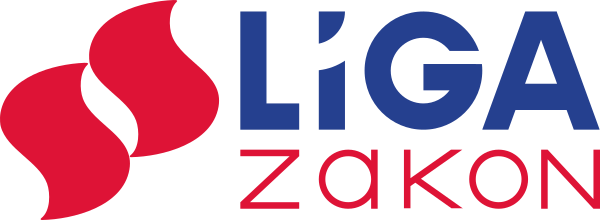 